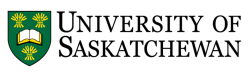 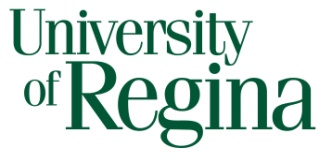 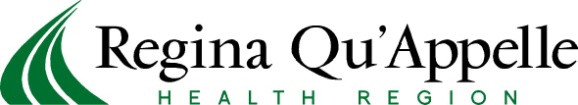 Behavioural Research RenewalIdentificationIdentificationIdentificationIdentificationIdentification1.1File number:      Expiry date:      Project Title File number:      Expiry date:      Project Title File number:      Expiry date:      Project Title File number:      Expiry date:      Project Title 1.2Principal Investigator Full Name:      Mailing Address:      Email:      Phone:      Supervisor if a Student ProjectFull Name:      Principal Investigator Full Name:      Mailing Address:      Email:      Phone:      Supervisor if a Student ProjectFull Name:      Principal Investigator Full Name:      Mailing Address:      Email:      Phone:      Supervisor if a Student ProjectFull Name:      Principal Investigator Full Name:      Mailing Address:      Email:      Phone:      Supervisor if a Student ProjectFull Name:      1.3Funder:      Funder:      Funder:      Funder:      PART 2: CURRENT STATUS OF THE STUDYPART 2: CURRENT STATUS OF THE STUDYPART 2: CURRENT STATUS OF THE STUDYPART 2: CURRENT STATUS OF THE STUDYPART 2: CURRENT STATUS OF THE STUDY2.1Does this project require annual reporting to another Saskatchewan REB?  Yes	 No           If yes, specify where:      Does this project require annual reporting to another Saskatchewan REB?  Yes	 No           If yes, specify where:      Does this project require annual reporting to another Saskatchewan REB?  Yes	 No           If yes, specify where:      Does this project require annual reporting to another Saskatchewan REB?  Yes	 No           If yes, specify where:      2.2Check all that apply:  Recruitment has not yet started			  Participants are currently being recruited   	 Recruitment is closed		                              Data collection involving participants is on-going.        What was the original number of participants to be recruited? _______       How many research participants are currently in the study?  ________ The data collection is complete, remaining research activities are limited to data analysis only.      How many research participants have completed the study? ________ The study is closed (Please complete the Behavioural Study Closure Form) Please note that various funding organizations require the study to remain open until the fund is closed.Check all that apply:  Recruitment has not yet started			  Participants are currently being recruited   	 Recruitment is closed		                              Data collection involving participants is on-going.        What was the original number of participants to be recruited? _______       How many research participants are currently in the study?  ________ The data collection is complete, remaining research activities are limited to data analysis only.      How many research participants have completed the study? ________ The study is closed (Please complete the Behavioural Study Closure Form) Please note that various funding organizations require the study to remain open until the fund is closed.Check all that apply:  Recruitment has not yet started			  Participants are currently being recruited   	 Recruitment is closed		                              Data collection involving participants is on-going.        What was the original number of participants to be recruited? _______       How many research participants are currently in the study?  ________ The data collection is complete, remaining research activities are limited to data analysis only.      How many research participants have completed the study? ________ The study is closed (Please complete the Behavioural Study Closure Form) Please note that various funding organizations require the study to remain open until the fund is closed.Check all that apply:  Recruitment has not yet started			  Participants are currently being recruited   	 Recruitment is closed		                              Data collection involving participants is on-going.        What was the original number of participants to be recruited? _______       How many research participants are currently in the study?  ________ The data collection is complete, remaining research activities are limited to data analysis only.      How many research participants have completed the study? ________ The study is closed (Please complete the Behavioural Study Closure Form) Please note that various funding organizations require the study to remain open until the fund is closed.2.22.3Since receiving original ethics approval, have any ethical concerns arisen?   Yes              No If Yes, please provide the details on how the situation was resolved and what procedures and safeguards are in place to ensure participant safety:      Since receiving original ethics approval, have any ethical concerns arisen?   Yes              No If Yes, please provide the details on how the situation was resolved and what procedures and safeguards are in place to ensure participant safety:      Since receiving original ethics approval, have any ethical concerns arisen?   Yes              No If Yes, please provide the details on how the situation was resolved and what procedures and safeguards are in place to ensure participant safety:      Since receiving original ethics approval, have any ethical concerns arisen?   Yes              No If Yes, please provide the details on how the situation was resolved and what procedures and safeguards are in place to ensure participant safety:      2.4Provide a brief summary of study progress and results (100-200 words).       Provide a brief summary of study progress and results (100-200 words).       Provide a brief summary of study progress and results (100-200 words).       Provide a brief summary of study progress and results (100-200 words).       2.5Have any findings, new information or study modifications changed the risk level of this study for current and future participants? If Yes, explain the changes made, how participants will be notified and whether or not participants will be re-consented.       Have any findings, new information or study modifications changed the risk level of this study for current and future participants? If Yes, explain the changes made, how participants will be notified and whether or not participants will be re-consented.       Have any findings, new information or study modifications changed the risk level of this study for current and future participants? If Yes, explain the changes made, how participants will be notified and whether or not participants will be re-consented.       Have any findings, new information or study modifications changed the risk level of this study for current and future participants? If Yes, explain the changes made, how participants will be notified and whether or not participants will be re-consented.       PART 3: THE FOLLOWING SECTION REQUIRES COMPLETION IN THE CASE OF CHANGES ONLYPART 3: THE FOLLOWING SECTION REQUIRES COMPLETION IN THE CASE OF CHANGES ONLYPART 3: THE FOLLOWING SECTION REQUIRES COMPLETION IN THE CASE OF CHANGES ONLYPART 3: THE FOLLOWING SECTION REQUIRES COMPLETION IN THE CASE OF CHANGES ONLYPART 3: THE FOLLOWING SECTION REQUIRES COMPLETION IN THE CASE OF CHANGES ONLY3.1University/Institutional Affiliation of Principal Investigator Position:      Department:      Division:      University/Institutional Affiliation of Principal Investigator Position:      Department:      Division:      University/Institutional Affiliation of Principal Investigator Position:      Department:      Division:      University/Institutional Affiliation of Principal Investigator Position:      Department:      Division:      3.2Project Personnel, please list any new personnel. Project Personnel, please list any new personnel. Project Personnel, please list any new personnel. Project Personnel, please list any new personnel. 3.2Full Name:      Project Position/Role:       University/Institutional Affiliation/Department      Full Name:      Project Position/Role:       University/Institutional Affiliation/Department      Full Name:      Project Position/Role:       University/Institutional Affiliation/Department:      Full Name:      Project Position/Role:       University/Institutional Affiliation/Department:      3.2Email:       Phone:       Email:       Phone:      3.2If this is a student/graduate/resident project, please provide the following information:Student Name:      University/Institutional Affiliation/Department      Email:      Phone:      If this is a student/graduate/resident project, please provide the following information:Student Name:      University/Institutional Affiliation/Department      Email:      Phone:      If this is a student/graduate/resident project, please provide the following information:Student Name:      University/Institutional Affiliation/Department      Email:      Phone:      If this is a student/graduate/resident project, please provide the following information:Student Name:      University/Institutional Affiliation/Department      Email:      Phone:      3.2Do any personnel need to be removed from the study? If so please list below:Do any students need to be removed from the study? If so please list below:Do any personnel need to be removed from the study? If so please list below:Do any students need to be removed from the study? If so please list below:Do any personnel need to be removed from the study? If so please list below:Do any students need to be removed from the study? If so please list below:Do any personnel need to be removed from the study? If so please list below:Do any students need to be removed from the study? If so please list below:3.3Primary Contact Person for Correspondence (if different than Section 1.2) Full Name:      Mailing Address:      Email:      Phone:      Primary Contact Person for Correspondence (if different than Section 1.2) Full Name:      Mailing Address:      Email:      Phone:      Primary Contact Person for Correspondence (if different than Section 1.2) Full Name:      Mailing Address:      Email:      Phone:      Primary Contact Person for Correspondence (if different than Section 1.2) Full Name:      Mailing Address:      Email:      Phone:      3.4Research Site(s) where project will be carried out:      Research Site(s) where project will be carried out:      Research Site(s) where project will be carried out:      Research Site(s) where project will be carried out:      3.5Proposed Project End Date: (MM/DD/YY)      Proposed Project End Date: (MM/DD/YY)      Proposed Project End Date: (MM/DD/YY)      Proposed Project End Date: (MM/DD/YY)      PART 4: DECLARATION OF THE Principal Investigator                (or Supervisor for student projects)PART 4: DECLARATION OF THE Principal Investigator                (or Supervisor for student projects)PART 4: DECLARATION OF THE Principal Investigator                (or Supervisor for student projects)PART 4: DECLARATION OF THE Principal Investigator                (or Supervisor for student projects)PART 4: DECLARATION OF THE Principal Investigator                (or Supervisor for student projects)4.0I confirm that the information provided in this renewal is complete and correct.I accept responsibility for the continued ethical conduct of this project and for the protection of the rights and welfare of the human participants who are directly or indirectly involved in this project. I will ensure that any significant changes to the project, including the proposed method, consent process or recruitment procedures, will be reported to the Research Ethics Board for consideration in advance of its implementation. I will ensure that a status report will be submitted to the Research Ethics Board for consideration within one month of the current expiry date each year the project remains open, and upon project completion. _______________________________		                                            		              Signature of Principal Investigator                      Printed Name of Principal Investigator                 Date (MM/DD/YY)_______________________________		                                            		              Signature of Supervisor if a student Project        Printed Name Supervisor                                    Date (MM/DD/YY)I confirm that the information provided in this renewal is complete and correct.I accept responsibility for the continued ethical conduct of this project and for the protection of the rights and welfare of the human participants who are directly or indirectly involved in this project. I will ensure that any significant changes to the project, including the proposed method, consent process or recruitment procedures, will be reported to the Research Ethics Board for consideration in advance of its implementation. I will ensure that a status report will be submitted to the Research Ethics Board for consideration within one month of the current expiry date each year the project remains open, and upon project completion. _______________________________		                                            		              Signature of Principal Investigator                      Printed Name of Principal Investigator                 Date (MM/DD/YY)_______________________________		                                            		              Signature of Supervisor if a student Project        Printed Name Supervisor                                    Date (MM/DD/YY)I confirm that the information provided in this renewal is complete and correct.I accept responsibility for the continued ethical conduct of this project and for the protection of the rights and welfare of the human participants who are directly or indirectly involved in this project. I will ensure that any significant changes to the project, including the proposed method, consent process or recruitment procedures, will be reported to the Research Ethics Board for consideration in advance of its implementation. I will ensure that a status report will be submitted to the Research Ethics Board for consideration within one month of the current expiry date each year the project remains open, and upon project completion. _______________________________		                                            		              Signature of Principal Investigator                      Printed Name of Principal Investigator                 Date (MM/DD/YY)_______________________________		                                            		              Signature of Supervisor if a student Project        Printed Name Supervisor                                    Date (MM/DD/YY)I confirm that the information provided in this renewal is complete and correct.I accept responsibility for the continued ethical conduct of this project and for the protection of the rights and welfare of the human participants who are directly or indirectly involved in this project. I will ensure that any significant changes to the project, including the proposed method, consent process or recruitment procedures, will be reported to the Research Ethics Board for consideration in advance of its implementation. I will ensure that a status report will be submitted to the Research Ethics Board for consideration within one month of the current expiry date each year the project remains open, and upon project completion. _______________________________		                                            		              Signature of Principal Investigator                      Printed Name of Principal Investigator                 Date (MM/DD/YY)_______________________________		                                            		              Signature of Supervisor if a student Project        Printed Name Supervisor                                    Date (MM/DD/YY)